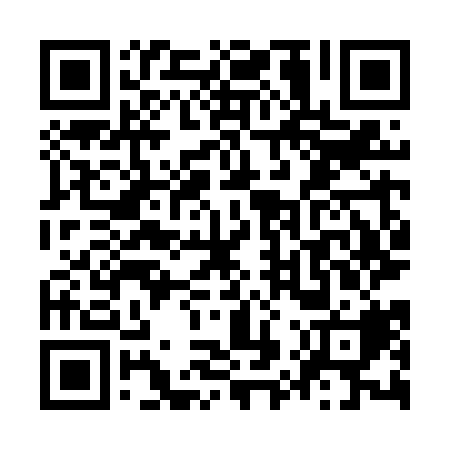 Ramadan times for De Stukken, BelgiumMon 11 Mar 2024 - Wed 10 Apr 2024High Latitude Method: Angle Based RulePrayer Calculation Method: Muslim World LeagueAsar Calculation Method: ShafiPrayer times provided by https://www.salahtimes.comDateDayFajrSuhurSunriseDhuhrAsrIftarMaghribIsha11Mon5:105:107:0112:493:556:376:378:2112Tue5:085:086:5912:483:566:396:398:2313Wed5:065:066:5612:483:576:416:418:2514Thu5:035:036:5412:483:586:426:428:2715Fri5:015:016:5212:484:006:446:448:2916Sat4:584:586:5012:474:016:466:468:3117Sun4:564:566:4712:474:026:476:478:3218Mon4:534:536:4512:474:036:496:498:3419Tue4:514:516:4312:464:046:516:518:3620Wed4:484:486:4112:464:056:526:528:3821Thu4:464:466:3812:464:066:546:548:4022Fri4:434:436:3612:454:076:566:568:4223Sat4:414:416:3412:454:086:576:578:4424Sun4:384:386:3212:454:096:596:598:4625Mon4:354:356:2912:454:107:017:018:4826Tue4:334:336:2712:444:107:027:028:5027Wed4:304:306:2512:444:117:047:048:5228Thu4:274:276:2312:444:127:067:068:5429Fri4:254:256:2012:434:137:077:078:5630Sat4:224:226:1812:434:147:097:098:5831Sun5:195:197:161:435:158:118:1110:001Mon5:165:167:141:425:168:128:1210:022Tue5:145:147:111:425:178:148:1410:043Wed5:115:117:091:425:188:168:1610:074Thu5:085:087:071:425:188:178:1710:095Fri5:055:057:051:415:198:198:1910:116Sat5:025:027:031:415:208:208:2010:137Sun5:005:007:001:415:218:228:2210:158Mon4:574:576:581:405:228:248:2410:189Tue4:544:546:561:405:238:258:2510:2010Wed4:514:516:541:405:238:278:2710:22